Автобиография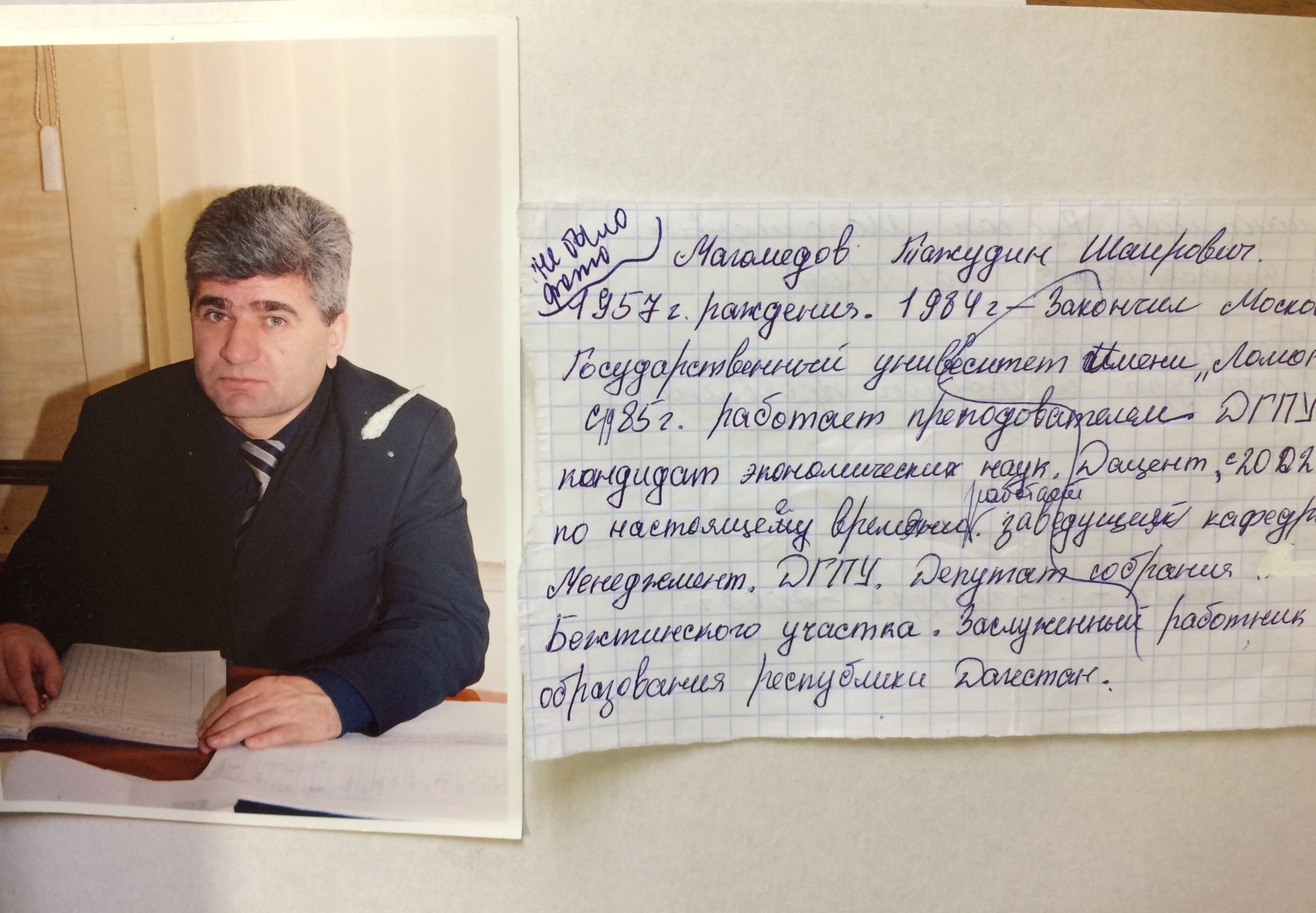       Магомедов Тажудин Шаирович, родился 1957 году.В 1984 году окончил Московский государственный университет им. Ломоносова.     С 1985 года работает преподавателем ДГПУ, кандидат экономических наук.    Доцент, с 2002 года по настоящее время работает заведующим кафедры менеджмента. Депутат народного собрания Бежтинского участка.     Заслуженный работник образования Республики Дагестан.